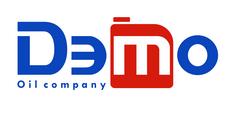 Региональный менеджер по продажам смазочных материалов Mobil (направление PVL)Компания ДЭМО с 1994 года является официальным дистрибьютором ExxonMobil. Входит в тройку крупнейших дистрибьюторов этого бренда в России.Мы приглашаем в нашу компанию специалистов по продажам смазочных материалов в сегменте B2C с умением и желанием продавать и зарабатывать.Выбирая работу в ДЭМО, Вы выбираете стабильность, развитие и рост!В компании прозрачная материальная мотивация, нет потолка зарплат и созданы все условия для Вашей успешной работы.Обязанности:Организация продаж смазочных материалов Mobil для легкомоторного транспорта в сегменте B2C в закрепленном регионеФормирование, развитие и сопровождение клиентской базы, активный поиск новых клиентовПодготовка коммерческих предложений и заключение договоров на реализацию легкомоторных масел, контроль исполнения договорных обязательств, в том числе оплаты заказов и погашения дебиторской задолженностиПланирование и организация своего рабочего процесса, ведение отчетности, работа в 1С: Предприятие и CRMКонтроль проведения мерчандайзинга в соответствии с корпоративными правиламиРеализация маркетинговых инициатив у клиентов и в точках продажОперативный анализ рынка смазочных материалов конкурентов (объем, цены, методы продвижения, каналы сбыта смазок и т.д.)Требования:Высшее или среднее образование (техническая квалификация приветствуется)Опыт работы в сфере прямых продаж смазочных материалов для легкомоторного транспорта, автозапчастей, автохимии или  автофильтров от 2-х летВысокая клиентоориентированность и лояльность интересам работодателяЛегкая обучаемость и способность адаптировать свою работу к изменяющимся условиямОриентация на достижение результатаАктивность, инициативность, исполнительность, ответственность, само-организованностьНаличие собственной клиентской базы как дополнительное преимуществоУсловия:Трудоустройство согласно Трудового кодекса РФСтабильность, надежность работы в компанииСовокупный доход от 70 000  (оклад + %). Отсутствие верхнего порога выплат.Функционирование системы мотивации работников компании, сочетающей в себе материальное и нематериальное стимулированиеПятидневная рабочая неделя, гибкий рабочий график«Полевой» характер работыКомфортная рабочая средаКорпоративное обучение за счет средств компании Поддержка идей, направленных на совершенствование бизнеса.Социальный пакет, в том числе компенсация ГСМ и корпоративной мобильной связиИспытательный срок: до 3 месяцев